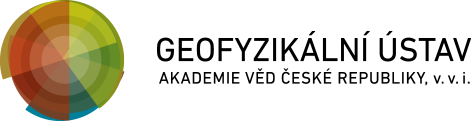 TISKOVÁ ZPRÁVA, 15. 11. 2018RYCHLÉ INFORMACE O ZEMĚTŘESENÍCH V ZÁPADNÍCH ČECHÁCH 
DÍKY MOBILNÍ APLIKACI GEOFYZIKÁLNÍHO ÚSTAVUGeofyzikální ústav Akademie věd ČR, v.v.i. vyvinul novou aplikaci do mobilních telefonů, která uživatele informuje o aktuálních zemětřeseních v západních Čechách. Mobilní aplikace SeisLok má za cíl usnadnit informovanost zájemců o zemětřesení a zemětřesné roje v této seismicky neklidné lokalitě. Vývoj aplikace byl financován z programu Strategie AV21 Akademie věd České republiky. Ke stažení je zdarma.Aktuální informace v aplikaci vychází především z údajů stávající moderní sítě seismických stanic WEBNET, která v západočeské zemětřesné oblasti nepřetržitě seismickou aktivitu monitoruje. Aplikace proto poskytne přesnější informace než zahraniční mobilní aplikace EarthQuake či Earthquake Alert!, které pracují s údaji stanic umístěných ve větší vzdálenosti od epicenter západočeských zemětřesení.Oblast severně od Chebu čas od času postihují zemětřesné roje, což je označení pro série zpravidla menších zemětřesení; silnější z nich bývají obyvateli okolních obcí pocítěna, nejsilnější mohou způsobit drobné škody. Zatím poslední zemětřesný roj proběhl v květnu 2018. V této době hledaly na webových stránkách Geofyzikálního ústavu aktuální informace tisíce lidí.Mobilní aplikace SeisLok poskytuje aktuální informace o zemětřeseních na území západních Čech. Umožňuje sledování polohy epicenter zemětřesení v mapě nebo v seznamu jednotlivých zemětřesení, údaje je možné filtrovat podle stáří času vzniku nebo magnituda. V případě, že zemětřesení překročí určité magnitudo, nebo když Geofyzikální ústav vydá důležitou zprávu vztahující se k západočeským zemětřesením, zobrazí se uživateli aplikace notifikace.Součástí aplikace je také dotazník, prostřednictvím kterého mohou lidé, kteří zemětřesení pocítili, poslat do Geofyzikálního ústavu shrnutí svých pozorování a pocitů. Mobilní aplikace je dostupná zdarma pro telefony s operačními systémy iOS a Android.KONTAKT:Ing. Jana Doubravová, oddělení seismologie, telefon: 732 982 410, e-mail: doubravka@ig.cas.cz  RNDr. Petra Adamová, PhD., oddělení seismologie, telefon: 267 103 349, e-mail: adamova@ig.cas.czIng. Miroslava Macháčková, PR manažerka, telefon: 601 116 708, e-mail: m.machackova@ig.cas.cz 